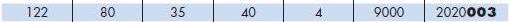 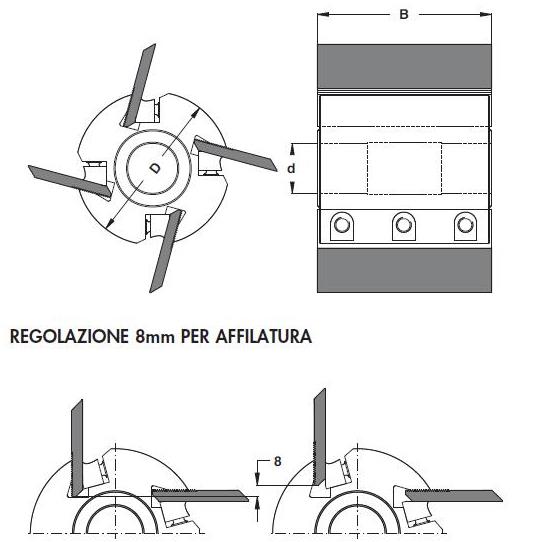 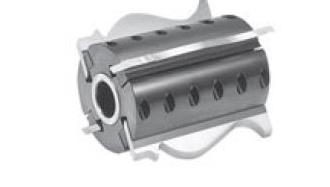 Код из 1САртикулНаименоваие/ Бренд/ПоставщикТехнические характеристикиГабаритыД*Ш*В,ммМасса,грМатериалМесто установки/НазначениеF00198412020003Ножевая головка профильная 122*80*40 Z=4 (BSP)122*80*40 Z=46000металл4-х сторонние станки  /производство погонажных изделийF00198412020003122*80*40 Z=46000металл4-х сторонние станки  /производство погонажных изделийF00198412020003     BSP122*80*40 Z=46000металл4-х сторонние станки  /производство погонажных изделий